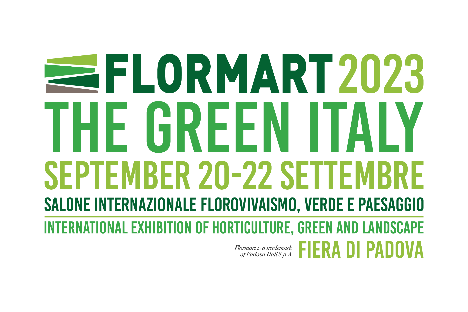 Inaugurata la 72a edizione di Flormart – The Green Italy, fiera internazionale del florovivaismo a Padova dal 20 al 22 settembre 2023.NEL 2024 PRONTA LA LEGGE QUADRO SUL SETTORE FLOROVIVAISTICOAl taglio del nastro il Sottosegretario di Stato per l’agricoltura, la sovranità alimentare e le foreste Patrizio Giacomo La Pietra.Obiettivo 2030 del Green Deal europeo: 3 miliardi di alberi in più in Europa. Il settore può farcela solo se ogni Paese sosterrà la complessa filiera del florovivaismo. (Padova, 20 settembre) Inaugurata oggi dal Sottosegretario di Stato per l’agricoltura, la sovranità alimentare e le foreste Patrizio Giacomo La Pietra la 72a edizione di Flormart - The Green Italy, la fiera internazionale dedicata al verde, al florovivaismo e all’architettura del paesaggio a Padova. L’evento, allestito su 20.000 mq di superficie espositiva fino al 22 settembre 2023, vede la partecipazione di 200 espositori provenienti dai distretti produttivi italiani ed europei e 300 Top buyers di cui 150 esteri.Alla cerimonia inaugurale “Ripartiamo da… The Green Italy” sono intervenuti: Franco Mosconi, Presidente di Fiere di Parma, che per il secondo anno organizza Flormart - The Green Italy, Nicola Rossi, Presidente di Padova Hall, Antonio Bressa, Assessore al Verde del Comune di Padova, Brunella Saccone, Dirigente dell’Ufficio Agroalimentare e Vini di ICE-Agenzia, Marco Andreoli, Consigliere Regionale Regione Veneto. Promozione del made in Italy sui mercati internazionaliFlormart – The Green Italy ha tra i suoi obiettivi quello di sostegno e promozione del settore florovivaistico italiano, anche in considerazione della legge in corso di approvazione al Senato, che intende regolamentare i 5 macro-comparti produttivi: floricoltura, produzione di semi e sementi; vivaismo ornamentale; vivaismo frutticolo; produzione di piante da arredo urbano e materiali forestali.“Flormart è il palcoscenico più consono per ribadire che è venuto il momento per il florovivaismo di smettere i panni di Cenerentola dell’agricoltura italiana – afferma il Sottosegretario di Stato per l’agricoltura, la sovranità alimentare e le foreste Patrizio Giacomo La Pietra – Il settore vanta quasi tre miliardi di fatturato, numeri importanti che possiamo e dobbiamo incrementare, forti anche della grande considerazione che il comparto gode in Europa, come dimostra il dato delle esportazioni pari al 75% dell’intera produzione, che qualifica il settore florovivaistico come una vera e propria eccellenza. Proprio partendo da questo enorme potenziale, insieme con il ministro Lollobrigida, abbiamo fortemente voluto un disegno di legge in materia di florovivaismo con un intento preciso: dare una legge quadro al settore, che la attende da anni e che grazie ad essa, finalmente, potrà sapere con certezza i ruoli di ogni appartenente alla filiera; chi deve fare cosa in un'ottica di strategia nazionale, con una prospettiva di ampio respiro. Dobbiamo valorizzare, anche tramite una apposita cabina di regia, quelle componenti del florovivaismo meno sfruttate che possono, anzi devono contribuire a sviluppare ancora di più l'intero comparto”. Nel 2022 in Italia si è registrato un incremento del fatturato del comparto con un valore pari a circa 3 miliardi di euro, il 15% della intera produzione dell’Europa comunitaria. Notevole anche l’export dei prodotti orto-florovivaistici italiani, che ha superato i 900 milioni di euro. Il florovivaismo impiega ogni giorno 200.000 addetti, conta 24.000 imprese e 30.000 ettari di terreno coltivato. “Per tre giorni Padova, grazie a Flormart e alla collaborazione con istituzioni e associazioni di categoria – dichiara Franco Mosconi, Presidente di Fiere di Parma – sarà punto di riferimento internazionale per il settore, un’affascinante sintesi tra il rispetto della grande tradizione florovivaistica italiana e la capacità di trovare risposte innovative alle nuove sfide del mercato, una vetrina unica per tutta la filiera del settore. Ma Flormart non è solo questo, Flormart vuole rappresentare lo strumento per informare e formare gli operatori e la pubblica amministrazione sull’importanza di investire nella corretta programmazione urbanistica delle città e cura del verde, promuoverne la cultura come valore fondante e punto di partenza concreto per creare città sostenibili”. Flormart – The Green Italy si sviluppa su 20.000 mq di superficie espositiva e tra il parterre di espositori di assoluto rilievo vanta numerose realtà provenienti anche dal Veneto, aziende di lunga tradizione che operano nel mercato internazionale.“Il territorio del Padovano con il suo storico distretto di Saonara – spiega Nicola Rossi, Presidente di Padova Hall - è al primo posto in Veneto e 14esimo fra le province italiane per numero di imprese attive nella coltivazione di fiori e produzione di piante: sono 291 le realtà registrate nel territorio provinciale, ben il 30% delle imprese presenti a livello regionale. Per questo motivo, da sempre, Flormart trova nel quartiere fieristico di Padova la sua collocazione ideale. Il Salone internazionale del florovivaismo resta ancor oggi un riferimento imprescindibile per il settore, un appuntamento irrinunciabile anche per le aziende del territorio: in fiera hanno infatti l’opportunità di scoprire le tendenze del mercato, di incontrare nuovi partner per far crescere il business e di aprirsi ai mercati esteri”. “Flormart è senza dubbio da anni una delle manifestazioni fieristiche dedicate al mondo verde e al florovivaismo più importanti d’Europa – afferma Antonio Bressa, Assessore al Verde del Comune di Padova - Un luogo dove non solo si fa business, e al quale partecipano buyer internazionali e le principali aziende italiane del settore, alcune delle quali sono padovane, ma anche una opportunità per conoscere le migliori pratiche di gestione del verde urbano e dei parchi, argomenti oggi fondamentali per le pubbliche amministrazioni. Siamo quindi orgogliosi di questa tradizione e siamo certi che Flormart non deluderà le aspettative delle migliaia di operatori professionali che la animeranno nei tre giorni della manifestazione”Fondamentale per Flormart – The Green Italy è creare e valorizzare le sinergie tra aziende produttrici e retailer, in arrivo tanto dall’Italia quanto dall’estero. Alla base della mission di Fiere di Parma c’è infatti la promozione del made in Italy sui mercati internazionali. A questo proposito, con la collaborazione di ICE Agenzia e il supporto delle principali associazioni di settore nazionali e internazionali ha messo in campo due programmi: Flormart Buyers Program e Flormart Experience. I due percorsi di incoming offrono un’esperienza di business unica e completa a professionisti selezionati; l’obiettivo è sensibilizzare i partecipanti sull’importanza del florovivaismo italiano quale espressione autentica del Made in Italy e, al tempo stesso, fornire alle aziende espositrici opportunità di valore, sul piano commerciale e di promozione. “Il florovivaismo è un comparto di grande importanza per le nostre esportazioni, caratterizzato da innovazione e forte dinamismo - dichiara Brunella Saccone, Dirigente dell'Ufficio Agroalimentare e Vini dell'Agenzia ICE - La nostra Agenzia raccoglie la sfida e le richieste del settore e si impegna con gli altri attori a sostenere le imprese italiane della filiera attraverso diversificate azioni promozionali. In collaborazione con Fiere di Parma supporta il processo di rilancio internazionale di Flormart: a rappresentare la delegazione internazionale dell'ICE in questa edizione ci sono oltre 150 top buyer e giornalisti provenienti da tutte le aree del mondo, pronti ad incontrare le nostre imprese. In queste stesse giornate presenteremo anche studi di settore realizzati ad hoc sui principali paesi focus”. Flormart - The Green Italy, vetrina internazionale del florovivaismo dal 1971A Padova dal 20 al 22 settembre 2023, Flormart - The Green Italy è la storica manifestazione professionale dedicata al florovivaismo e landscape design: dal 1971 un brand e una tradizione uniche in Italia ed Europa. Una vetrina internazionale, un evento professionale altamente specializzato dedicato a tutta la filiera del verde. Dal comparto florovivaistico, negli anni, Flormart - The Green Italy è cresciuto inglobando il settore green nel senso più ampio del termine. Dall’architettura del paesaggio all’ingegneria ambientale, dalle green city all’arredo urbano, dalle nuove professioni del verde alla digitalizzazione.Diversi i settori merceologici presenti: realizzazione e cura del verde; progettazione e innovazione; tecnologie, attrezzature e mezzi di produzione; ricerca, gestione e cure colturali; start up, media, servizi e formazione. Flormart - The Green Italy è da 72 edizioni la piattaforma di condivisione delle conoscenze fra operatori del settore e punto d’incontro fra i diversi soggetti della filiera. Tra questi: vivaisti, coltivatori, progettisti, aziende di realizzazione e cura del verde, commercianti di piante e fiori, utilizzatori finali, enti pubblici. Flormart - The Green Italy è organizzata dal gruppo Fiere di Parma, che già dalla scorsa edizione ha accettato la sfida ad aprirsi a nuovi settori, come quello del florovivaismo. Fiere di Parma, organizzatore di eventi internazionali di successo, vanta un’esperienza fieristica di 80 anni, con soluzioni sempre tecnologicamente all’avanguardia che coniugano tradizione, innovazione e sostenibilità. La sua mission: promuovere l’eccellenza del Made in Italy nel mondo.Info: Flormart - The Green Italy si svolge nella Fiera di Padova dal 20 al 22 settembre 2023 dalle ore 9 alle ore 18 ed è rivolto ai soli operatori professionali, https://flormart.it/ Linkedin @Flormart - The Green Italy - Instagram @flormart.thegreenitaly Facebook @FlormartPadova – You tube @Flormart Padova Ufficio Stampa: Studio Eidos di Sabrina Talarico tel. 049.8910709 www.studioeidos.it